IWDW toolsEmissions Review Tool (ERT):  Generates “dynamic” charts of annual emissions for WAQS modeling platforms.  Data are aggregated to state and county levels.  Pollutants are grouped by chemical species and source categories.  County level source categories can be displayed by Source Classification Codes (SCCs).Model Performance Evaluation Plots (Image Browser): Browser to display “static” AMET generated plots generated by the WAQS modeling group for modeling platform MPE.  Plots include boundary conditions analyses, meteorological modeling, emissions, and PGM results. Plot types include spatial, time series, bar, soccer, scatter plots, etc.  Spatial aggregations include 4 and 12km domains. Temporal aggregations include annual and monthly averages, with hourly, 1hr max, 8hr max comparisons at monitoring sites with continuous criteria pollutant monitoring.Model-to-Observation Comparison Tool (Model-to-Obs): Dynamic display of PGM output paired to observational data.  Pairings can be aggregated by observational network.  Time series charts can be filtered by date range.  The tool provides comparisons of modeling results at monitoring sites that may not be available in the MPE plot browser.Monitoring Data Tools (Reports): Includes pre-defined charts for visibility, O3, wet and dry deposition.Source Apportionment Tool (SA): Dynamic charts to visualize SA modeling results. Source category specific contribution to MDA8 at monitoring sites (in 4km DSAD and by States and regions in 12km domain)GIS Tools:  Two emissions GIS prototypes are under development: One shows chemical parameter specific emissions magnitudes by county.  The UI enables selection/deselection of additional states.  The ability to add spatial layer overlays, and spatial analysis is under consideration.  The second emissions GIS shows state or county level emissions by chemical parameter and allows source category and SCC drill down via an interactive pie chart.Other GIS tools being considered for development include:  Selection of geographic regions (e.g. monitoring site, county and other areas of interest) as a user interface (UI) to enable data selection for the tools listed above.  This type of is used for the state/county pie chart GIS described above, however could be extended to other IWDW tool for area (e.g. region of interest) or point (e.g. monitoring site) selection.  Another application for a GIS tool is to produce “layered” displays of either gridded and/or point data, including model output and observational data.  Such a tool could be used to create dynamic spatial aggregations of model output.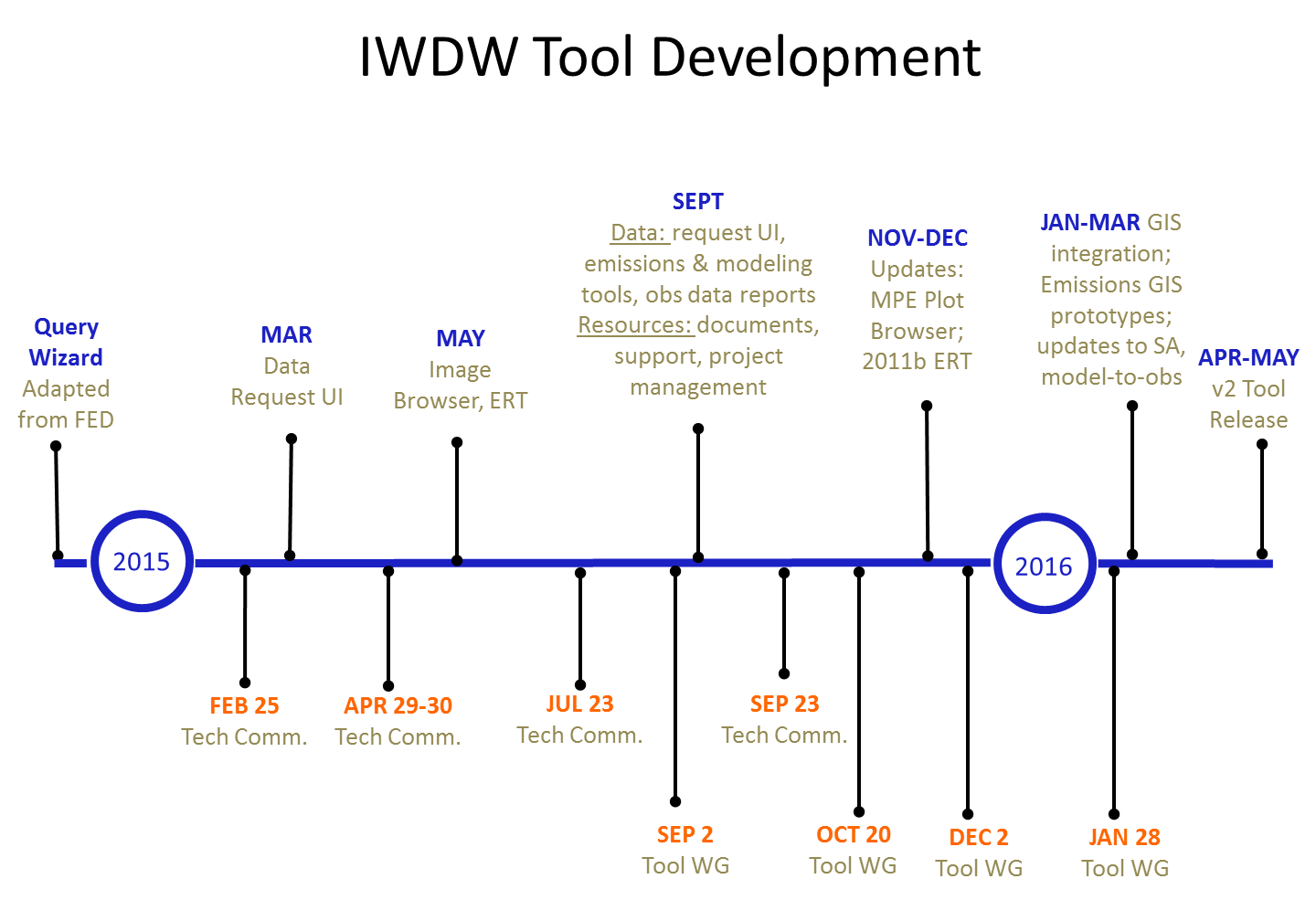 Figure 1. IWDW tool deployment timelineTable 1. IWDW tool development and deployment planningToolVersionCurrent functionality & future enhancements Modeling platforms Obs. dataTarget release date ERTv1Dynamic browsing of 3SAQS/WAQS emissions data at chemical parameter, source category, state, county, and SCC levels.  Displays stacked bar charts; tabular data at SCC level2008b, 2020-08b2011 Base, 2011b, 2025-11b9-23-15ERTv2Enhancements: Source category and parameter aggregation metadata; multiple platform display; charts at SCC level; refactor State ordering; speciated VOCs (need to address sectors w/o VOC speciation, e.g. biogenics.  Could apply to anthro sources with VOC speciation)Bug fixes: SCC max query string; multiple platform selection; select box text truncation; 2018-11 has no data; Clean up ambiguous platform names.TBDMPEv1Display of static images used for WAQS modeling platform MPE.  Includes met, emissions, and PGM plots for release platforms and related sensitivity studiesBase 2008b, Base 2011a, 2011a_GCBC, 2011a_MOVES, 2011a_WinterO3, Base 2011b Met Winter03, Base 2011b, 2011WRF, 2014 WRF(Base 11b includes 2025 gridded EMIS) 9-23-15MPEv1.1UI update and support for new image file naming conventionBase 2011b CMAQ; 2025_11b AQ CAMx and CMAQPending 2011b release and future case modelingMPEv2Enhancements: dual plots, metadata enabled plot selection; daily emissions spatial plots for speciated VOCs; batch plot downloadTBDModel-to-obs v1Dynamic time series plots of model-to-obs data pairings generated using AMET and sitecompare.f2008bAQS, CASTNet, CSN, IMPROVE9-23-15Model-to-obs v2Enhancements: map based site selection; additional chart types (scatter, spatial stats, tile plots, soccer); statistics output (r2, NME, NMB, etc.); State ordering; filtering for diurnal trends2011a, 2011b (CAMx, CMAQ)TBDSAv1(v1.0.1.2)Current: Source category specific contribution to MDA8 at monitoring sites (in 4km DSAD and regions in 12km domain)2008b9-23-15SAv22011 Round 1&22011a, 2011bTBDSAv32011 Round 22011 CAMx “Clean” runsTBDSummary reports (general)v1pre-defined displays of observational data; single-site selection using Google map UI9-23-15v2GIS based single/multiple site selection; select sites by other criteria (e.g. proximity to geographic regions –CIAs, urban/rural characteristics, elevation, O&G basin proximity)Visibilityv1RHR metrics (are these relevant to IWDW-WAQS?)IMPROVE dv9-23-15v2Ozonev1Trends, exceedancesAQS hourly9-23-15v2Enhancements: apply 70ppb O3 standardWet Depv1S, N trends and compositionNADP NTN9-23-15v2Dry Depv1S, N trends and compositionCASTNet9-23-15v2Enhancements: add PM, Hg depOther reports?Phase I, Phase II O&G inventories and projectionsWAQS O&G sectors vs. NEIGIS toolsv1Prototypes: Emissions GIS - One shows chemical parameter specific emissions magnitudes by county.  The second shows state or county level emissions by chemical parameter and allows source category and SCC drill down via an interactive pie chart.  Allows only one pie chart per state/county or state/county group.Geographic selection UI could be applied to ERT, as tools are driven by the same database, hence county/state data resolution.DemoV2Emissions: Include gridded emissions with user defined spatial analysisPGM MPE: combine PGM output and monitoring data layers